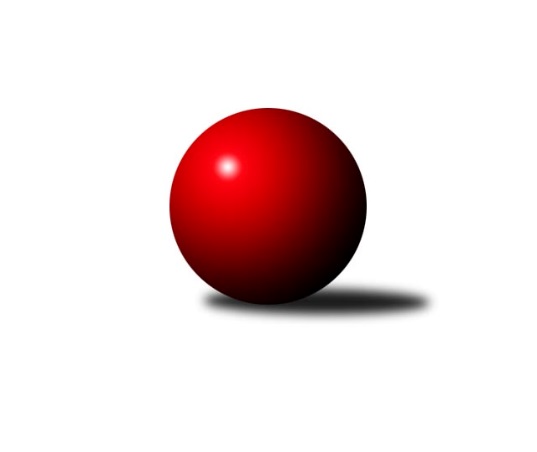 Č.4Ročník 2018/2019	11.5.2024 3. KLM A 2018/2019Statistika 4. kolaTabulka družstev:		družstvo	záp	výh	rem	proh	skore	sety	průměr	body	plné	dorážka	chyby	1.	SKK Rokycany ˝B˝	4	3	0	1	21.0 : 11.0 	(53.0 : 43.0)	3322	6	2230	1093	30.3	2.	TJ Kovohutě Příbram	4	3	0	1	20.0 : 12.0 	(50.0 : 46.0)	3222	6	2162	1061	24.8	3.	SKK Podbořany	4	3	0	1	19.0 : 13.0 	(50.0 : 46.0)	3257	6	2204	1053	35	4.	KK Hvězda Trnovany B	4	3	0	1	18.0 : 14.0 	(51.5 : 44.5)	3252	6	2184	1068	24.5	5.	Kuželky Aš	4	3	0	1	17.5 : 14.5 	(46.5 : 49.5)	3218	6	2154	1065	31.5	6.	TJ Lokomotiva Ústí n. L.	4	2	0	2	19.0 : 13.0 	(55.5 : 40.5)	3295	4	2214	1081	23.8	7.	TJ Elektrárny Kadaň	4	2	0	2	17.0 : 15.0 	(48.5 : 47.5)	3192	4	2161	1031	28.3	8.	Kuželky Jiskra Hazlov	4	2	0	2	15.0 : 17.0 	(49.5 : 46.5)	3180	4	2146	1034	29.8	9.	TJ Teplice Letná	4	1	0	3	15.5 : 16.5 	(47.5 : 48.5)	3202	2	2172	1030	30.8	10.	SK Škoda VS Plzeň	4	1	0	3	12.0 : 20.0 	(43.5 : 52.5)	3182	2	2135	1047	29.3	11.	TJ Blatná	4	1	0	3	11.0 : 21.0 	(47.0 : 49.0)	3192	2	2124	1068	32.8	12.	CB Dobřany B	4	0	0	4	7.0 : 25.0 	(33.5 : 62.5)	3158	0	2178	980	38Tabulka doma:		družstvo	záp	výh	rem	proh	skore	sety	průměr	body	maximum	minimum	1.	TJ Lokomotiva Ústí n. L.	2	2	0	0	13.0 : 3.0 	(32.5 : 15.5)	3406	4	3452	3360	2.	Kuželky Jiskra Hazlov	2	2	0	0	11.5 : 4.5 	(32.0 : 16.0)	3275	4	3329	3221	3.	TJ Kovohutě Příbram	2	2	0	0	11.0 : 5.0 	(27.0 : 21.0)	3198	4	3235	3161	4.	SKK Podbořany	2	2	0	0	11.0 : 5.0 	(23.0 : 25.0)	3233	4	3243	3222	5.	KK Hvězda Trnovany B	2	1	0	1	8.0 : 8.0 	(25.5 : 22.5)	3220	2	3224	3216	6.	SKK Rokycany ˝B˝	2	1	0	1	8.0 : 8.0 	(23.5 : 24.5)	3234	2	3238	3229	7.	TJ Elektrárny Kadaň	2	1	0	1	8.0 : 8.0 	(23.0 : 25.0)	3203	2	3210	3195	8.	TJ Teplice Letná	3	1	0	2	12.5 : 11.5 	(35.5 : 36.5)	3201	2	3214	3189	9.	SK Škoda VS Plzeň	3	1	0	2	10.0 : 14.0 	(37.5 : 34.5)	3230	2	3313	3150	10.	Kuželky Aš	0	0	0	0	0.0 : 0.0 	(0.0 : 0.0)	0	0	0	0	11.	TJ Blatná	2	0	0	2	4.0 : 12.0 	(21.0 : 27.0)	3164	0	3168	3159	12.	CB Dobřany B	2	0	0	2	4.0 : 12.0 	(16.0 : 32.0)	3257	0	3305	3209Tabulka venku:		družstvo	záp	výh	rem	proh	skore	sety	průměr	body	maximum	minimum	1.	Kuželky Aš	4	3	0	1	17.5 : 14.5 	(46.5 : 49.5)	3218	6	3287	3157	2.	SKK Rokycany ˝B˝	2	2	0	0	13.0 : 3.0 	(29.5 : 18.5)	3367	4	3474	3259	3.	KK Hvězda Trnovany B	2	2	0	0	10.0 : 6.0 	(26.0 : 22.0)	3269	4	3296	3241	4.	TJ Elektrárny Kadaň	2	1	0	1	9.0 : 7.0 	(25.5 : 22.5)	3187	2	3227	3147	5.	TJ Kovohutě Příbram	2	1	0	1	9.0 : 7.0 	(23.0 : 25.0)	3234	2	3263	3205	6.	SKK Podbořany	2	1	0	1	8.0 : 8.0 	(27.0 : 21.0)	3269	2	3400	3138	7.	TJ Blatná	2	1	0	1	7.0 : 9.0 	(26.0 : 22.0)	3206	2	3244	3168	8.	TJ Teplice Letná	1	0	0	1	3.0 : 5.0 	(12.0 : 12.0)	3203	0	3203	3203	9.	SK Škoda VS Plzeň	1	0	0	1	2.0 : 6.0 	(6.0 : 18.0)	3133	0	3133	3133	10.	TJ Lokomotiva Ústí n. L.	2	0	0	2	6.0 : 10.0 	(23.0 : 25.0)	3240	0	3256	3224	11.	Kuželky Jiskra Hazlov	2	0	0	2	3.5 : 12.5 	(17.5 : 30.5)	3132	0	3172	3092	12.	CB Dobřany B	2	0	0	2	3.0 : 13.0 	(17.5 : 30.5)	3108	0	3195	3021Tabulka podzimní části:		družstvo	záp	výh	rem	proh	skore	sety	průměr	body	doma	venku	1.	SKK Rokycany ˝B˝	4	3	0	1	21.0 : 11.0 	(53.0 : 43.0)	3322	6 	1 	0 	1 	2 	0 	0	2.	TJ Kovohutě Příbram	4	3	0	1	20.0 : 12.0 	(50.0 : 46.0)	3222	6 	2 	0 	0 	1 	0 	1	3.	SKK Podbořany	4	3	0	1	19.0 : 13.0 	(50.0 : 46.0)	3257	6 	2 	0 	0 	1 	0 	1	4.	KK Hvězda Trnovany B	4	3	0	1	18.0 : 14.0 	(51.5 : 44.5)	3252	6 	1 	0 	1 	2 	0 	0	5.	Kuželky Aš	4	3	0	1	17.5 : 14.5 	(46.5 : 49.5)	3218	6 	0 	0 	0 	3 	0 	1	6.	TJ Lokomotiva Ústí n. L.	4	2	0	2	19.0 : 13.0 	(55.5 : 40.5)	3295	4 	2 	0 	0 	0 	0 	2	7.	TJ Elektrárny Kadaň	4	2	0	2	17.0 : 15.0 	(48.5 : 47.5)	3192	4 	1 	0 	1 	1 	0 	1	8.	Kuželky Jiskra Hazlov	4	2	0	2	15.0 : 17.0 	(49.5 : 46.5)	3180	4 	2 	0 	0 	0 	0 	2	9.	TJ Teplice Letná	4	1	0	3	15.5 : 16.5 	(47.5 : 48.5)	3202	2 	1 	0 	2 	0 	0 	1	10.	SK Škoda VS Plzeň	4	1	0	3	12.0 : 20.0 	(43.5 : 52.5)	3182	2 	1 	0 	2 	0 	0 	1	11.	TJ Blatná	4	1	0	3	11.0 : 21.0 	(47.0 : 49.0)	3192	2 	0 	0 	2 	1 	0 	1	12.	CB Dobřany B	4	0	0	4	7.0 : 25.0 	(33.5 : 62.5)	3158	0 	0 	0 	2 	0 	0 	2Tabulka jarní části:		družstvo	záp	výh	rem	proh	skore	sety	průměr	body	doma	venku	1.	KK Hvězda Trnovany B	0	0	0	0	0.0 : 0.0 	(0.0 : 0.0)	0	0 	0 	0 	0 	0 	0 	0 	2.	TJ Elektrárny Kadaň	0	0	0	0	0.0 : 0.0 	(0.0 : 0.0)	0	0 	0 	0 	0 	0 	0 	0 	3.	TJ Teplice Letná	0	0	0	0	0.0 : 0.0 	(0.0 : 0.0)	0	0 	0 	0 	0 	0 	0 	0 	4.	TJ Lokomotiva Ústí n. L.	0	0	0	0	0.0 : 0.0 	(0.0 : 0.0)	0	0 	0 	0 	0 	0 	0 	0 	5.	Kuželky Jiskra Hazlov	0	0	0	0	0.0 : 0.0 	(0.0 : 0.0)	0	0 	0 	0 	0 	0 	0 	0 	6.	TJ Blatná	0	0	0	0	0.0 : 0.0 	(0.0 : 0.0)	0	0 	0 	0 	0 	0 	0 	0 	7.	CB Dobřany B	0	0	0	0	0.0 : 0.0 	(0.0 : 0.0)	0	0 	0 	0 	0 	0 	0 	0 	8.	SK Škoda VS Plzeň	0	0	0	0	0.0 : 0.0 	(0.0 : 0.0)	0	0 	0 	0 	0 	0 	0 	0 	9.	Kuželky Aš	0	0	0	0	0.0 : 0.0 	(0.0 : 0.0)	0	0 	0 	0 	0 	0 	0 	0 	10.	SKK Podbořany	0	0	0	0	0.0 : 0.0 	(0.0 : 0.0)	0	0 	0 	0 	0 	0 	0 	0 	11.	TJ Kovohutě Příbram	0	0	0	0	0.0 : 0.0 	(0.0 : 0.0)	0	0 	0 	0 	0 	0 	0 	0 	12.	SKK Rokycany ˝B˝	0	0	0	0	0.0 : 0.0 	(0.0 : 0.0)	0	0 	0 	0 	0 	0 	0 	0 Zisk bodů pro družstvo:		jméno hráče	družstvo	body	zápasy	v %	dílčí body	sety	v %	1.	Jaroslav Roj 	TJ Kovohutě Příbram  	4	/	4	(100%)	14.5	/	16	(91%)	2.	Jiří Zemánek 	KK Hvězda Trnovany B 	4	/	4	(100%)	14	/	16	(88%)	3.	Jaroslav Wagner 	SKK Podbořany  	4	/	4	(100%)	13	/	16	(81%)	4.	Martin Prokůpek 	SKK Rokycany ˝B˝ 	4	/	4	(100%)	12	/	16	(75%)	5.	Vladimír Šána 	SKK Podbořany  	4	/	4	(100%)	12	/	16	(75%)	6.	Alexandr Trpišovský 	TJ Teplice Letná 	4	/	4	(100%)	10	/	16	(63%)	7.	Martin Vrbata 	Kuželky Aš 	3.5	/	4	(88%)	11	/	16	(69%)	8.	Karel Bučko 	TJ Elektrárny Kadaň 	3	/	3	(100%)	11	/	12	(92%)	9.	Miroslav Wedlich 	TJ Lokomotiva Ústí n. L. 	3	/	3	(100%)	10.5	/	12	(88%)	10.	Petr Fara 	SKK Rokycany ˝B˝ 	3	/	3	(100%)	8	/	12	(67%)	11.	David Hošek 	TJ Kovohutě Příbram  	3	/	3	(100%)	8	/	12	(67%)	12.	Jiří Vokurka 	TJ Blatná 	3	/	4	(75%)	12	/	16	(75%)	13.	Martin Zahálka st.	TJ Lokomotiva Ústí n. L. 	3	/	4	(75%)	11.5	/	16	(72%)	14.	Rudolf Hofmann 	SKK Podbořany  	3	/	4	(75%)	10.5	/	16	(66%)	15.	Miroslav Repčík 	Kuželky Jiskra Hazlov  	3	/	4	(75%)	10	/	16	(63%)	16.	Jan Hybš 	TJ Teplice Letná 	3	/	4	(75%)	10	/	16	(63%)	17.	Jakub Solfronk 	SK Škoda VS Plzeň  	3	/	4	(75%)	9.5	/	16	(59%)	18.	Milan Grejtovský 	TJ Lokomotiva Ústí n. L. 	3	/	4	(75%)	9	/	16	(56%)	19.	Vratislav Kubita 	KK Hvězda Trnovany B 	3	/	4	(75%)	8	/	16	(50%)	20.	Petr Jedlička 	Kuželky Aš 	3	/	4	(75%)	8	/	16	(50%)	21.	Ondřej Bína 	Kuželky Jiskra Hazlov  	2.5	/	4	(63%)	11	/	16	(69%)	22.	Lukáš Hanzlík 	TJ Teplice Letná 	2.5	/	4	(63%)	7	/	16	(44%)	23.	Evžen Cígl 	TJ Blatná 	2	/	2	(100%)	5	/	8	(63%)	24.	Jakub Dařílek 	TJ Lokomotiva Ústí n. L. 	2	/	3	(67%)	8	/	12	(67%)	25.	Petr Svoboda 	SK Škoda VS Plzeň  	2	/	3	(67%)	7	/	12	(58%)	26.	Tomáš Číž 	TJ Kovohutě Příbram  	2	/	3	(67%)	7	/	12	(58%)	27.	Jan Holšan 	SKK Rokycany ˝B˝ 	2	/	3	(67%)	7	/	12	(58%)	28.	Jaroslav Lefner 	TJ Elektrárny Kadaň 	2	/	3	(67%)	6	/	12	(50%)	29.	Pavel Říhánek 	SK Škoda VS Plzeň  	2	/	3	(67%)	5.5	/	12	(46%)	30.	Jaroslav Bulant 	Kuželky Aš 	2	/	3	(67%)	4	/	12	(33%)	31.	Ota Maršát st.	Kuželky Aš 	2	/	4	(50%)	10	/	16	(63%)	32.	Libor Bureš 	SKK Rokycany ˝B˝ 	2	/	4	(50%)	10	/	16	(63%)	33.	Ladislav Moulis 	SKK Rokycany ˝B˝ 	2	/	4	(50%)	9	/	16	(56%)	34.	Roman Pivoňka 	CB Dobřany B 	2	/	4	(50%)	8.5	/	16	(53%)	35.	Oldřich Hendl 	TJ Kovohutě Příbram  	2	/	4	(50%)	8	/	16	(50%)	36.	Michal Hrdina 	TJ Elektrárny Kadaň 	2	/	4	(50%)	7.5	/	16	(47%)	37.	Jan Hák 	TJ Elektrárny Kadaň 	2	/	4	(50%)	7	/	16	(44%)	38.	Petr Kubita 	KK Hvězda Trnovany B 	2	/	4	(50%)	7	/	16	(44%)	39.	Jan Koubský 	CB Dobřany B 	2	/	4	(50%)	7	/	16	(44%)	40.	David Repčík 	Kuželky Jiskra Hazlov  	2	/	4	(50%)	7	/	16	(44%)	41.	Jan Filip 	TJ Teplice Letná 	2	/	4	(50%)	6.5	/	16	(41%)	42.	Luboš Řezáč 	TJ Kovohutě Příbram  	2	/	4	(50%)	6	/	16	(38%)	43.	Pavel Stupka 	SKK Podbořany  	2	/	4	(50%)	6	/	16	(38%)	44.	Stanislav Novák 	Kuželky Jiskra Hazlov  	1.5	/	4	(38%)	8	/	16	(50%)	45.	Petr Dvořák 	TJ Elektrárny Kadaň 	1	/	1	(100%)	3	/	4	(75%)	46.	David Wohlmuth 	SKK Rokycany ˝B˝ 	1	/	1	(100%)	3	/	4	(75%)	47.	Jiří Šípek 	TJ Lokomotiva Ústí n. L. 	1	/	1	(100%)	3	/	4	(75%)	48.	Roman Pytlík 	SKK Rokycany ˝B˝ 	1	/	1	(100%)	2	/	4	(50%)	49.	Miroslav Náhlovský 	KK Hvězda Trnovany B 	1	/	2	(50%)	5	/	8	(63%)	50.	Karel Koubek 	TJ Blatná 	1	/	2	(50%)	4	/	8	(50%)	51.	Jiří Vaňata 	TJ Blatná 	1	/	2	(50%)	4	/	8	(50%)	52.	Martin Dolejší 	KK Hvězda Trnovany B 	1	/	2	(50%)	4	/	8	(50%)	53.	Daniel Lukáš 	TJ Elektrárny Kadaň 	1	/	3	(33%)	6	/	12	(50%)	54.	Radek Kandl 	KK Hvězda Trnovany B 	1	/	3	(33%)	6	/	12	(50%)	55.	Martin Vít 	SK Škoda VS Plzeň  	1	/	3	(33%)	5.5	/	12	(46%)	56.	Martin Čistý 	TJ Kovohutě Příbram  	1	/	3	(33%)	4.5	/	12	(38%)	57.	Eugen Škurla 	TJ Lokomotiva Ústí n. L. 	1	/	3	(33%)	4	/	12	(33%)	58.	Jindřich Formánek 	TJ Teplice Letná 	1	/	4	(25%)	9	/	16	(56%)	59.	Martin Hurta 	Kuželky Aš 	1	/	4	(25%)	8	/	16	(50%)	60.	Milan Findejs 	SK Škoda VS Plzeň  	1	/	4	(25%)	8	/	16	(50%)	61.	Stanislav Kníže 	TJ Blatná 	1	/	4	(25%)	7.5	/	16	(47%)	62.	Matěj Novák 	Kuželky Jiskra Hazlov  	1	/	4	(25%)	7	/	16	(44%)	63.	Dominik Novotný 	CB Dobřany B 	1	/	4	(25%)	7	/	16	(44%)	64.	Dan Lexa 	TJ Blatná 	1	/	4	(25%)	7	/	16	(44%)	65.	Pavel Repčík 	Kuželky Jiskra Hazlov  	1	/	4	(25%)	6.5	/	16	(41%)	66.	Tomáš Štraicher 	TJ Lokomotiva Ústí n. L. 	1	/	4	(25%)	6	/	16	(38%)	67.	Roman Lipchavský 	CB Dobřany B 	1	/	4	(25%)	6	/	16	(38%)	68.	Milan Vicher 	SK Škoda VS Plzeň  	1	/	4	(25%)	5	/	16	(31%)	69.	David Bouša 	TJ Teplice Letná 	1	/	4	(25%)	5	/	16	(31%)	70.	Marcel Lukáš 	TJ Elektrárny Kadaň 	1	/	4	(25%)	5	/	16	(31%)	71.	Milan Vrabec 	CB Dobřany B 	1	/	4	(25%)	4	/	16	(25%)	72.	Petr Sachunský 	SK Škoda VS Plzeň  	0	/	1	(0%)	2	/	4	(50%)	73.	Martin Maršálek 	SKK Rokycany ˝B˝ 	0	/	1	(0%)	1.5	/	4	(38%)	74.	Martin Provazník 	CB Dobřany B 	0	/	1	(0%)	1	/	4	(25%)	75.	Ladislav Filek 	SK Škoda VS Plzeň  	0	/	1	(0%)	1	/	4	(25%)	76.	Ladislav Filek 	SK Škoda VS Plzeň  	0	/	1	(0%)	0	/	4	(0%)	77.	Martin Bergerhof 	KK Hvězda Trnovany B 	0	/	2	(0%)	3.5	/	8	(44%)	78.	Václav Šváb 	SKK Podbořany  	0	/	2	(0%)	3	/	8	(38%)	79.	Bohumil Navrátil 	KK Hvězda Trnovany B 	0	/	2	(0%)	2	/	8	(25%)	80.	Jiří Kartus 	SKK Podbořany  	0	/	2	(0%)	1.5	/	8	(19%)	81.	Václav Webr 	SKK Rokycany ˝B˝ 	0	/	2	(0%)	0.5	/	8	(6%)	82.	Karel Sviták 	CB Dobřany B 	0	/	2	(0%)	0	/	8	(0%)	83.	Vítek Kobliha 	TJ Blatná 	0	/	3	(0%)	4	/	12	(33%)	84.	Lukáš Pavel 	TJ Blatná 	0	/	3	(0%)	3.5	/	12	(29%)	85.	Josef Hůda 	TJ Kovohutě Příbram  	0	/	3	(0%)	2	/	12	(17%)	86.	Václav Pilař 	Kuželky Aš 	0	/	4	(0%)	5.5	/	16	(34%)	87.	Vladislav Krusman 	SKK Podbořany  	0	/	4	(0%)	4	/	16	(25%)Průměry na kuželnách:		kuželna	průměr	plné	dorážka	chyby	výkon na hráče	1.	CB Dobřany, 1-4	3347	2248	1098	31.5	(557.8)	2.	TJ Lokomotiva Ústí nad Labem, 1-4	3303	2225	1077	27.0	(550.5)	3.	SKK Rokycany, 1-4	3233	2193	1040	27.0	(539.0)	4.	SK Škoda VS Plzeň, 1-4	3227	2160	1067	31.3	(537.8)	5.	Podbořany, 1-4	3220	2185	1035	29.5	(536.8)	6.	Hazlov, 1-4	3220	2172	1047	29.3	(536.7)	7.	TJ Teplice Letná, 1-4	3212	2131	1081	27.8	(535.5)	8.	Duchcov, 1-4	3209	2169	1040	27.0	(535.0)	9.	TJ Blatná, 1-4	3207	2168	1039	29.0	(534.6)	10.	Podbořany, 1-2	3195	2134	1061	38.0	(532.5)	11.	TJ Fezko Strakonice, 1-4	3141	2114	1026	31.0	(523.5)Nejlepší výkony na kuželnách:CB Dobřany, 1-4SKK Rokycany ˝B˝	3474	3. kolo	Libor Bureš 	SKK Rokycany ˝B˝	641	3. koloSKK Podbořany 	3400	1. kolo	Rudolf Hofmann 	SKK Podbořany 	615	1. koloCB Dobřany B	3305	1. kolo	Vladimír Šána 	SKK Podbořany 	600	1. koloCB Dobřany B	3209	3. kolo	Jaroslav Wagner 	SKK Podbořany 	599	1. kolo		. kolo	Martin Prokůpek 	SKK Rokycany ˝B˝	591	3. kolo		. kolo	David Wohlmuth 	SKK Rokycany ˝B˝	580	3. kolo		. kolo	Roman Pivoňka 	CB Dobřany B	571	1. kolo		. kolo	Dominik Novotný 	CB Dobřany B	571	1. kolo		. kolo	Jan Holšan 	SKK Rokycany ˝B˝	564	3. kolo		. kolo	Roman Lipchavský 	CB Dobřany B	563	1. koloTJ Lokomotiva Ústí nad Labem, 1-4TJ Lokomotiva Ústí n. L.	3452	4. kolo	Miroslav Wedlich 	TJ Lokomotiva Ústí n. L.	626	4. koloTJ Lokomotiva Ústí n. L.	3360	1. kolo	Martin Zahálka st.	TJ Lokomotiva Ústí n. L.	604	4. koloTJ Kovohutě Příbram 	3205	1. kolo	Miroslav Wedlich 	TJ Lokomotiva Ústí n. L.	586	1. koloCB Dobřany B	3195	4. kolo	Jakub Dařílek 	TJ Lokomotiva Ústí n. L.	582	1. kolo		. kolo	Jakub Dařílek 	TJ Lokomotiva Ústí n. L.	579	4. kolo		. kolo	Milan Grejtovský 	TJ Lokomotiva Ústí n. L.	570	4. kolo		. kolo	Martin Zahálka st.	TJ Lokomotiva Ústí n. L.	565	1. kolo		. kolo	Martin Provazník 	CB Dobřany B	565	4. kolo		. kolo	Jaroslav Roj 	TJ Kovohutě Příbram 	560	1. kolo		. kolo	Milan Grejtovský 	TJ Lokomotiva Ústí n. L.	558	1. koloSKK Rokycany, 1-4TJ Blatná	3244	4. kolo	Evžen Cígl 	TJ Blatná	596	4. koloSKK Rokycany ˝B˝	3238	4. kolo	Martin Prokůpek 	SKK Rokycany ˝B˝	587	2. koloSKK Rokycany ˝B˝	3229	2. kolo	Jan Holšan 	SKK Rokycany ˝B˝	582	4. koloTJ Lokomotiva Ústí n. L.	3224	2. kolo	Jiří Vokurka 	TJ Blatná	566	4. kolo		. kolo	Roman Pytlík 	SKK Rokycany ˝B˝	562	4. kolo		. kolo	Milan Grejtovský 	TJ Lokomotiva Ústí n. L.	558	2. kolo		. kolo	Petr Fara 	SKK Rokycany ˝B˝	556	2. kolo		. kolo	Jan Holšan 	SKK Rokycany ˝B˝	555	2. kolo		. kolo	Miroslav Wedlich 	TJ Lokomotiva Ústí n. L.	555	2. kolo		. kolo	Martin Zahálka st.	TJ Lokomotiva Ústí n. L.	554	2. koloSK Škoda VS Plzeň, 1-4SK Škoda VS Plzeň 	3313	3. kolo	Petr Fara 	SKK Rokycany ˝B˝	577	1. koloSKK Rokycany ˝B˝	3259	1. kolo	Petr Svoboda 	SK Škoda VS Plzeň 	572	1. koloTJ Lokomotiva Ústí n. L.	3256	3. kolo	Milan Vicher 	SK Škoda VS Plzeň 	568	3. koloSK Škoda VS Plzeň 	3227	1. kolo	Eugen Škurla 	TJ Lokomotiva Ústí n. L.	566	3. koloKuželky Aš	3157	4. kolo	Milan Findejs 	SK Škoda VS Plzeň 	564	3. koloSK Škoda VS Plzeň 	3150	4. kolo	Petr Svoboda 	SK Škoda VS Plzeň 	564	3. kolo		. kolo	Martin Prokůpek 	SKK Rokycany ˝B˝	562	1. kolo		. kolo	Tomáš Štraicher 	TJ Lokomotiva Ústí n. L.	561	3. kolo		. kolo	Libor Bureš 	SKK Rokycany ˝B˝	557	1. kolo		. kolo	Martin Zahálka st.	TJ Lokomotiva Ústí n. L.	555	3. koloPodbořany, 1-4Kuželky Aš	3231	1. kolo	Karel Bučko 	TJ Elektrárny Kadaň	585	3. koloTJ Elektrárny Kadaň	3210	1. kolo	Karel Bučko 	TJ Elektrárny Kadaň	572	1. koloTJ Elektrárny Kadaň	3195	3. kolo	Ota Maršát st.	Kuželky Aš	571	1. koloSKK Podbořany 	3138	3. kolo	Martin Vrbata 	Kuželky Aš	562	1. kolo		. kolo	Petr Jedlička 	Kuželky Aš	551	1. kolo		. kolo	Jaroslav Lefner 	TJ Elektrárny Kadaň	551	3. kolo		. kolo	Pavel Stupka 	SKK Podbořany 	550	3. kolo		. kolo	Daniel Lukáš 	TJ Elektrárny Kadaň	549	3. kolo		. kolo	Jaroslav Lefner 	TJ Elektrárny Kadaň	542	1. kolo		. kolo	Jan Hák 	TJ Elektrárny Kadaň	539	1. koloHazlov, 1-4Kuželky Jiskra Hazlov 	3329	2. kolo	David Repčík 	Kuželky Jiskra Hazlov 	581	2. koloKuželky Jiskra Hazlov 	3221	3. kolo	Stanislav Novák 	Kuželky Jiskra Hazlov 	574	2. koloKuželky Aš	3198	3. kolo	Pavel Říhánek 	SK Škoda VS Plzeň 	572	2. koloSK Škoda VS Plzeň 	3133	2. kolo	Ondřej Bína 	Kuželky Jiskra Hazlov 	569	2. kolo		. kolo	Miroslav Repčík 	Kuželky Jiskra Hazlov 	561	2. kolo		. kolo	David Repčík 	Kuželky Jiskra Hazlov 	561	3. kolo		. kolo	Petr Jedlička 	Kuželky Aš	560	3. kolo		. kolo	Ondřej Bína 	Kuželky Jiskra Hazlov 	553	3. kolo		. kolo	Martin Hurta 	Kuželky Aš	552	3. kolo		. kolo	Matěj Novák 	Kuželky Jiskra Hazlov 	545	3. koloTJ Teplice Letná, 1-4KK Hvězda Trnovany B	3296	3. kolo	Martin Vrbata 	Kuželky Aš	595	2. koloKuželky Aš	3287	2. kolo	Alexandr Trpišovský 	TJ Teplice Letná	582	3. koloTJ Teplice Letná	3214	3. kolo	Alexandr Trpišovský 	TJ Teplice Letná	578	1. koloTJ Teplice Letná	3199	1. kolo	Jiří Zemánek 	KK Hvězda Trnovany B	575	3. koloTJ Teplice Letná	3189	2. kolo	Radek Kandl 	KK Hvězda Trnovany B	572	3. koloKuželky Jiskra Hazlov 	3092	1. kolo	Lukáš Hanzlík 	TJ Teplice Letná	559	3. kolo		. kolo	Jan Hybš 	TJ Teplice Letná	558	1. kolo		. kolo	Miroslav Náhlovský 	KK Hvězda Trnovany B	558	3. kolo		. kolo	Petr Jedlička 	Kuželky Aš	558	2. kolo		. kolo	Jindřich Formánek 	TJ Teplice Letná	549	2. koloDuchcov, 1-4TJ Elektrárny Kadaň	3227	2. kolo	Jiří Zemánek 	KK Hvězda Trnovany B	595	2. koloKK Hvězda Trnovany B	3224	4. kolo	Jan Hák 	TJ Elektrárny Kadaň	572	2. koloKK Hvězda Trnovany B	3216	2. kolo	Martin Dolejší 	KK Hvězda Trnovany B	550	4. koloKuželky Jiskra Hazlov 	3172	4. kolo	Ondřej Bína 	Kuželky Jiskra Hazlov 	550	4. kolo		. kolo	Radek Kandl 	KK Hvězda Trnovany B	549	4. kolo		. kolo	Karel Bučko 	TJ Elektrárny Kadaň	547	2. kolo		. kolo	Marcel Lukáš 	TJ Elektrárny Kadaň	547	2. kolo		. kolo	Miroslav Repčík 	Kuželky Jiskra Hazlov 	542	4. kolo		. kolo	Vratislav Kubita 	KK Hvězda Trnovany B	537	4. kolo		. kolo	Vratislav Kubita 	KK Hvězda Trnovany B	536	2. koloTJ Blatná, 1-4TJ Kovohutě Příbram 	3263	3. kolo	Jiří Zemánek 	KK Hvězda Trnovany B	589	1. koloKK Hvězda Trnovany B	3241	1. kolo	Jaroslav Roj 	TJ Kovohutě Příbram 	579	3. koloTJ Blatná	3168	1. kolo	Luboš Řezáč 	TJ Kovohutě Příbram 	555	3. koloTJ Blatná	3159	3. kolo	Stanislav Kníže 	TJ Blatná	554	1. kolo		. kolo	Petr Kubita 	KK Hvězda Trnovany B	552	1. kolo		. kolo	Jiří Vokurka 	TJ Blatná	551	3. kolo		. kolo	David Hošek 	TJ Kovohutě Příbram 	548	3. kolo		. kolo	Karel Koubek 	TJ Blatná	546	3. kolo		. kolo	Bohumil Navrátil 	KK Hvězda Trnovany B	545	1. kolo		. kolo	Dan Lexa 	TJ Blatná	543	3. koloPodbořany, 1-2SKK Podbořany 	3243	4. kolo	Jaroslav Wagner 	SKK Podbořany 	592	4. koloSKK Podbořany 	3222	2. kolo	Vladimír Šána 	SKK Podbořany 	572	4. koloTJ Teplice Letná	3203	4. kolo	Jaroslav Wagner 	SKK Podbořany 	570	2. koloTJ Blatná	3168	2. kolo	Jiří Vokurka 	TJ Blatná	567	2. kolo		. kolo	Lukáš Hanzlík 	TJ Teplice Letná	560	4. kolo		. kolo	Rudolf Hofmann 	SKK Podbořany 	559	2. kolo		. kolo	Jan Hybš 	TJ Teplice Letná	556	4. kolo		. kolo	Rudolf Hofmann 	SKK Podbořany 	549	4. kolo		. kolo	Pavel Stupka 	SKK Podbořany 	549	2. kolo		. kolo	Vladimír Šána 	SKK Podbořany 	540	2. koloTJ Fezko Strakonice, 1-4TJ Kovohutě Příbram 	3235	4. kolo	Tomáš Číž 	TJ Kovohutě Příbram 	582	4. koloTJ Kovohutě Příbram 	3161	2. kolo	Jaroslav Roj 	TJ Kovohutě Příbram 	570	4. koloTJ Elektrárny Kadaň	3147	4. kolo	Marcel Lukáš 	TJ Elektrárny Kadaň	568	4. koloCB Dobřany B	3021	2. kolo	Jaroslav Roj 	TJ Kovohutě Příbram 	562	2. kolo		. kolo	Jan Koubský 	CB Dobřany B	561	2. kolo		. kolo	Karel Bučko 	TJ Elektrárny Kadaň	548	4. kolo		. kolo	Roman Pivoňka 	CB Dobřany B	547	2. kolo		. kolo	Oldřich Hendl 	TJ Kovohutě Příbram 	536	2. kolo		. kolo	David Hošek 	TJ Kovohutě Příbram 	535	4. kolo		. kolo	Michal Hrdina 	TJ Elektrárny Kadaň	532	4. koloČetnost výsledků:	7.0 : 1.0	1x	6.5 : 1.5	1x	6.0 : 2.0	5x	5.5 : 2.5	1x	5.0 : 3.0	5x	3.0 : 5.0	7x	2.0 : 6.0	2x	1.0 : 7.0	2x